INGRÉDIENTS :Propylène Glycol (<80%)Glycerine végétale(<20%)arômes alimentaires,eau, alcool, nicotine.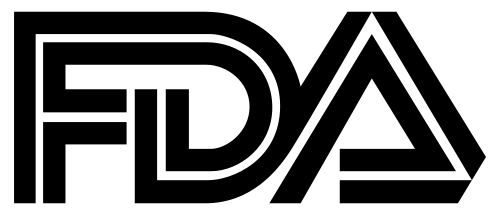 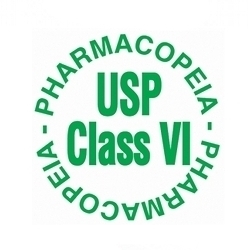 Ingrédients allergènes, ionises, OGM:Etiquetage:Conforme au règlement CE 1272/2008Conditionnement, mise en garde et stockage:Conservation 24 mois. Conserver dans un endroit frais et sec, Produit interdit aux mineurs,femmes enceintes, personnes ayant des problèmes cardiovasculaires,sujettes à l’hypertension. Toxique en cas d'ingestion et/ou de contact avec la peau ou les yeux.Ne pas laisser à la portée des enfants. En cas d'ingestion ou de contact cutané étendu,consulter immédiatement un medecin (15)Fabriqué et controlé pour Liberté de Fumer.Responsable qualité  Norbert Neuvy Arachides et dérivésNéantCéleri et dérivésNéantCéréales ou dérivésNéantCrustacés, mollusques, poissons ou dérivésNéantFruits coqués ou dérivésNéantGraines: Lupin, Mais, Sésame ou dérivésNéantIngrédients ionises,NéantLait, laitages ou derivés NéantMoutarde ou dérivésNéantOeuf ou dérivésNéantSoja ou dérivésNéant